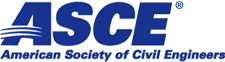 REGION 8 2020 PROJECT OF THE YEAR NOMINATION FORMIndicate the category this nomination should be considered for by checking the appropriate box below:  Greater than $10 million				 Less than$10 millionProject Name:  											Location of Project (City, State):  									Section Location:  											Scope of Project:  											Total Construction Cost: 			Suggested Citation for Selection Process and Announcements (not to exceed 40 words:Project Owner: 											Project Designer: 											Project Prime Contractor:										Other Supportive Team Participants:								Nominated by ASCE Member: 					 					 		             (Signature)						(Print)ASCE Member Number: 										Date: 							Nominator Contact Information:__________________________________________________________________________________________________________________________________Describe the Project’s pre-eminent qualifications for the Award in this category that clearly presents the notable features of the nomination (why this nomination is Outstanding). This could be used for selection process and issuing a press release:								DEADLINE:  APRIL 1, 2020Submit a pdf copy of the completed nomination package to the appropriate dropbox link below:Project of the Year Greater than $10 Million  https://www.dropbox.com/request/uk4LV4oNVwACq2nqrTTB  Project of the Year Less than $10 Millionhttps://www.dropbox.com/request/DAStClC3pEakXe6CYXnS  Questions:Kate Thompson, Awards Chair307-431-1791, kthompson@andersonperry.comA nomination package should include the following:A cover letter, signed by the nominator;The completed nomination form; The Project’s background information;A color photograph of the Project, more photos can be submitted if they support the outstanding project features; andLetters of recommendation supporting the nomination, with contact information are desired, but not required (maximum of three).Other Information:The project must have been substantially completed during the 2020 calendar year.The entire nomination package should not exceed 10 pages.Electronic submittals are acceptable, but please confirm that they have been received. Submittals should be in a PDF format that readily allows transfer of the nomination content to other documents for the purpose of evaluation and presenting nominee merits in a Section Newsletter.   